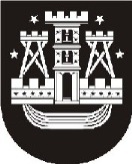 KLAIPĖDOS MIESTO SAVIVALDYBĖS MERASPOTVARKISDĖL KLAIPĖDOS MIESTO SAVIVALDYBĖS MERO 2019 M. LAPKRIČIO 19 D. POTVARKIO NR. M-81 „DĖL KLAIPĖDOS MIESTO SAVIVALDYBĖS SENIŪNAIČIŲ SUEIGOS SUDARYMO“ PAKEITIMO2020-01-09 Nr. M-7KlaipėdaVadovaudamasis Lietuvos Respublikos vietos savivaldos įstatymo 35 straipsnio 1 dalimi ir 18 straipsnio 1 dalimi, Klaipėdos miesto savivaldybės seniūnaičių sueigos nuostatų, patvirtintų Klaipėdos miesto savivaldybės tarybos 2017 m. liepos 27 d. sprendimu Nr. T2-179 „Dėl Klaipėdos miesto savivaldybės seniūnaičių sueigos nuostatų patvirtinimo“, 2 punktu, atsižvelgdamas į Klaipėdos miesto savivaldybės administracijos direktoriaus 2019 m. gruodžio 10 d. įsakymą Nr. AD1-1496 „Dėl Klaipėdos miesto savivaldybės administracijos direktoriaus 2019 m. spalio 18 d. įsakymo Nr. AD1-1327 „Dėl 2019–2023 metų kadencijos Klaipėdos miesto savivaldybės seniūnaičių sąrašo patvirtinimo“ pakeitimo“ ir Klaipėdos miesto savivaldybės administracijos direktoriaus 2019 m. gruodžio 23 d. įsakymą Nr. AD1-1546 „Dėl Klaipėdos miesto savivaldybės administracijos direktoriaus 2019 m. spalio 18 d. įsakymo Nr. AD1-1327 „Dėl 2019–2023 metų kadencijos Klaipėdos miesto savivaldybės seniūnaičių sąrašo patvirtinimo“ pakeitimo“:1. Pakeičiu Klaipėdos miesto savivaldybės mero 2019 m. lapkričio 19 d. potvarkį Nr. M-81 „Dėl Klaipėdos miesto savivaldybės seniūnaičių sueigos sudarymo“:1.1. papildau 1.26 punktu:„1.26. Girulių seniūnaitis Viktoras Kavolis“;1.2. papildau 1.27 punktu:„1.27. Smiltynės seniūnaitė Inga Dailidienė“;1.3. papildau 1.28 punktu :„1.28. Baltikalnio g. seniūnaitė Žaneta Skersytė“;1.4. papildau 1.29 punktu:„1.29. Gimnazijos seniūnaitis Rimantas Seniūnas“;1.5. papildau 1.30 punktu:„1.30. Menų mokyklos seniūnaitė Virginija Vitkauskienė“;1.6. papildau 1.31 punktu:„1.31. Vaidilos seniūnaitė Viktorija Beriozkinienė“;1.7. papildau 1.32 punktu:„1.32. Volungėlės seniūnaitė Rasa Paukšto“.2. Nustatau, kad šis potvarkis skelbiamas spaudoje ir Klaipėdos miesto savivaldybės interneto svetainėje.Savivaldybės merasVytautas Grubliauskas